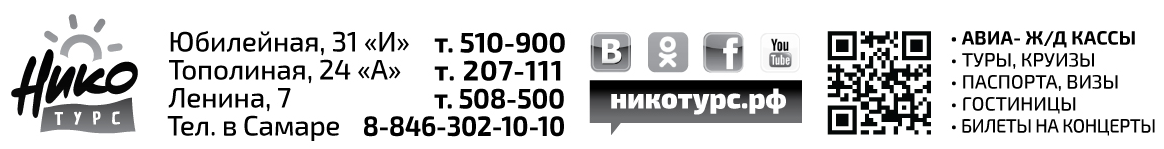 Тип визы/Срок оформления  ___________________________________________________Анкета туриста в Китай 
(заполняется в одном экземпляре на русском языке)Все поля обязательны для заполнения!!! Ф.И.ОНомер внутреннего паспорта РФПрофессияОбразованиеМесто работы/учебыАдрес места работы/учебы, вкл
Индекс!Телефон места работы/учебыФактический адрес проживания,
вкл Индекс!Мобильный телефонФИО и профессия основных 
членов семьи (родители, супругидети и т.д.)Контактное лицо в РФ при Чрезвычайном Происшествии, его телефон и отношение к заявителюПоследний визит в КНР, вклгород посещения и даты поездкиСтраны посещения за прошедшие 12 месяцев, вкл даты поездки и ее цель) Планируемый визит в КНР: Даты поездки, город посещения, название, телефон и адрес отеля